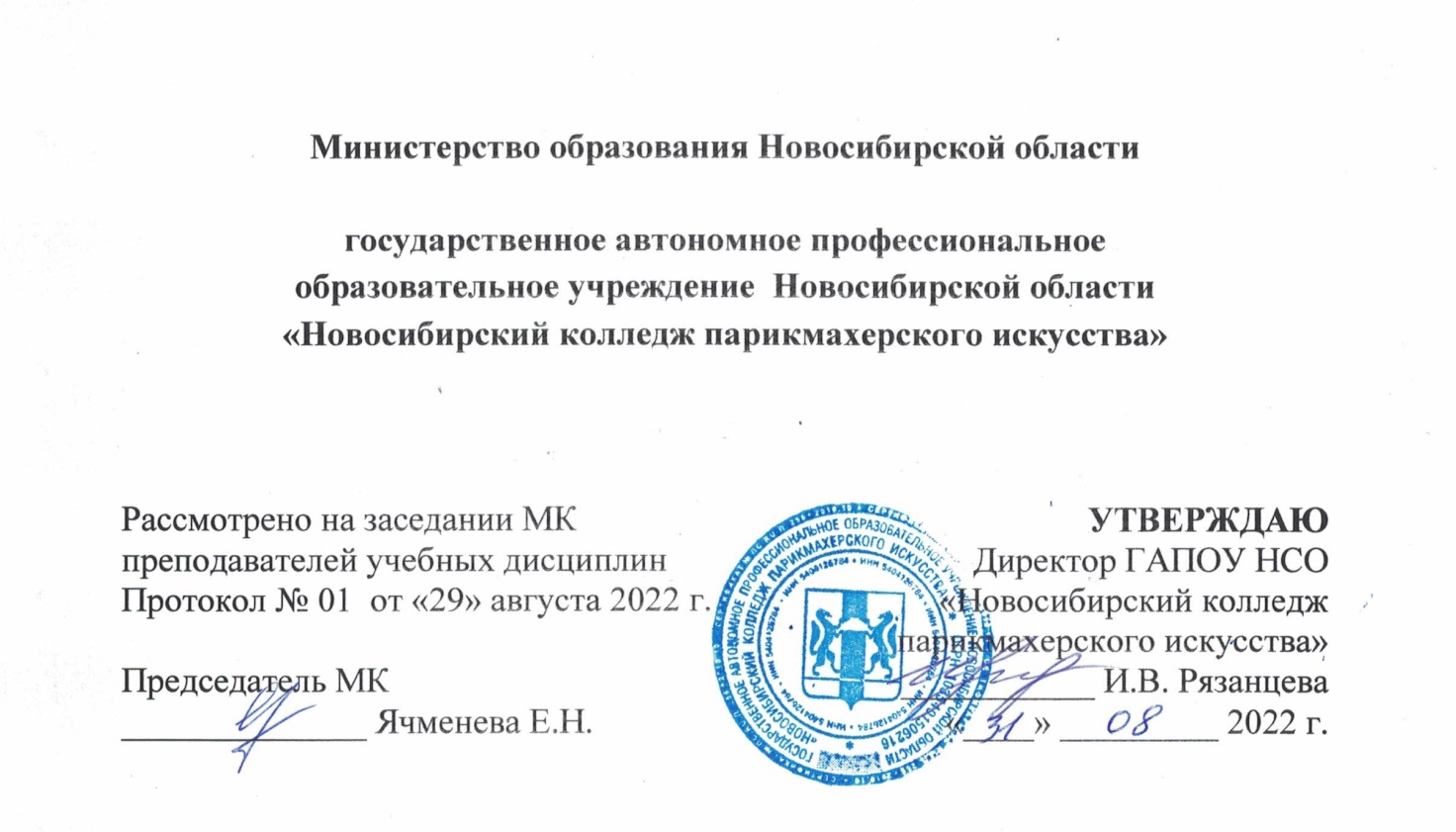 РАБОЧАЯ ПРОГРАММАОБЩЕОБРАЗОВАТЕЛЬНОЙ УЧЕБНОЙ ДИСЦИПЛИНЫОУД.10 ПРАВО(углубленная подготовка)для специальности среднего профессионального образования 43.02.13. Технология парикмахерского искусстваНовосибирск,  2022РАБОЧАЯ  ПРОГРАММА ОБЩЕОБРАЗОВАТЕЛЬНОЙ УЧЕБНОЙ ДИСЦИПЛИНЫ ПРАВО(углубленная подготовка)для специальности среднего профессионального образования43.02.13. Технология парикмахерского искусстваРазработчики:  Алферова Л.С., зам директора по УПР Семочкин Я.А., преподаватель  общественных дисциплин ВККЧерницкая Н.В., методист ВК 	Программа разработана:в соответствии с федеральным государственным стандартом среднего профессионального образования 43.02.13. «Технология парикмахерского искусства», в соответствии с федеральным государственным образовательным стандартом среднего общего образования, в соответствии с Рекомендациями по организации получения СОО в пределах освоения образовательных программ СПО на базе ООО с учетом требований ФГОС и получаемой профессии или специальности СПО (письмо Департамента государственной политики в сфере подготовки рабочих кадров и ДПО Минобрнауки России от 17.03.2015 № 06-259) (в ред. 2017г.),в соответствии с Инструктивно-методическим письмом по организации применения современных методик и программ преподавания по общеобразовательным дисциплинам в системе среднего профессионального образования, учитывающих образовательные потребности обучающихся образовательных организаций, реализующих программы среднего профессионального образования (письмо Департамента государственной политики в сфере СПО И ПО Минпросвещения России от 20.07.2020 № 05-772),с учетом Примерной основной образовательной программы среднего общего образования, одобренной решением федерального учебно-методического объединения по общему образованию (протокол от 28 июня 2016 г. № 2/16-з), с учетом Концепции преподавания общеобразовательных дисциплин с учетом профессиональной направленности программ СПО, реализуемых на базе ООО (распоряжение Минпросвещения России от 30.04.2021 № Р-98в соответствии с учебным планом ГАПОУ НСО «Новосибирский колледж парикмахерского искусства». 	Программа рассмотрена на заседании методической комиссии преподавателей учебных дисциплин 29 августа 2022 г. (Протокол №1), рекомендована для практического применения в учебном процессе.Содержание1. Пояснительная записка	41.1. Общая характеристика учебной дисциплины «Право»	51.2. Место учебной дисциплины в учебном плане	71.3. Требования к результатам освоения учебной дисциплины	72. Структура и содержание учебной дисциплины	152.1. Содержание учебной дисциплины	152.2. Тематическое планирование	222.3. Рабочий тематический план	222.4. Характеристика основных видов учебной деятельности обучающихся	233. Учебно-методическое и материально-техническое обеспечение рабочей     программы учебной дисциплины «Право»	274. Рекомендуемая литература	281. ПОЯСНИТЕЛЬНАЯ ЗАПИСКА	Рабочая программа общеобразовательной учебной дисциплины «Право» предназначена для изучения права в ГАПОУ НСО «Новосибирский колледж парикмахерского искусства», реализующем образовательную  программу среднего общего образования в пределах освоения программы подготовки специалистов среднего звена (ППССЗ) по специальности СПО 43.02.13. «Технология парикмахерского искусства» на базе основного общего образования.	Рабочая программа разработана на основе требований ФГОС среднего общего образования, предъявляемых к структуре, содержанию и результатам освоения учебной дисциплины «Обществознание», в соответствии с Рекомендациями по организации получения среднего общего образования в пределах освоения образовательных программ среднего профессионального образования на базе основного общего образования с учетом требований федеральных государственных образовательных стандартов и получаемой профессии или специальности среднего профессионального образования (письмо Департамента государственной политики в сфере подготовки рабочих кадров и ДПО Минобрнауки России от 17.03.2015 № 06-259), с учетом Примерной основной образовательной программы среднего общего образования, одобренной решением федерального учебно-методического объединения по общему образованию (протокол от 28 июня 2016 г. № 2/16-з).	Содержание рабочей программы «Право» направлено на достижение следующих задач:формирование правосознания и правовой культуры, социально-правовой активности, внутренней убежденности в необходимости соблюдения норм права, осознании себя полноправным членом общества, имеющим гарантированные законом права и свободы; содействие развитию профессиональных склонностей;воспитание гражданской ответственности и чувства собственного достоинства, дисциплинированности, уважения к правам и свободам другого человека, демократическим правовым ценностям и институтам, правопорядку;освоение системы знаний о праве как науке, о принципах, нормах и институтах права, необходимых для ориентации в российском и мировом нормативно-правовом материале, эффективной реализации прав и законных интересов; ознакомление с содержанием профессиональной юридической деятельности;овладение умениями, необходимыми для применения приобретенных знаний для решения практических задач в социально-правовой сфере, продолжения обучения в системе профессионального образования;формирование способности и готовности к сознательному и ответственному действию в сфере отношений, урегулированных правом, в том числе к оценке явлений и событий с точки зрения их соответствия закону, к самостоятельному принятию решений, правомерной реализации гражданской позиции и несению ответственности.	В рабочую программу включено содержание, направленное на формирование у обучающихся компетенций, необходимых для качественного освоения ППССЗ на базе основного общего образования с получением среднего общего образования.	Рабочая программа может использоваться другими профессиональными образовательными организациями, реализующими образовательную программу среднего общего образования в пределах освоения ППССЗ.1.1 ОБЩАЯ ХАРАКТЕРИСТИКА УЧЕБНОЙ ДИСЦИПЛИНЫ «ПРАВО»	В ГАПОУ НСО «Новосибирский колледж парикмахерского искусства» изучение учебной дисциплины «Право» имеет свои особенности в соответствии с социально-экономическим профилем профессионального образования. Это выражается в содержании обучения, количестве часов, выделяемых на изучение отдельных тем программы, глубине их освоения обучающимися, объеме и характере практических занятий, видах внеаудиторной самостоятельной работы обучающихся.При освоении специальности СПО «Технология парикмахерского искусства» учебная дисциплина «Право» изучается как профильная учебная дисциплина, учитывающая специфику осваиваемой ли специальности.Изучение учебного предмета «Право» на углубленном уровне предполагает ориентировку на получение компетентностей для последующей профессиональной деятельности.Приоритетным направлением содержания обучения является формирование правовой компетентности обучающихся, предполагающей не только правовую грамотность, но и правовую активность, умение быстро находить правильное решение возникающих проблем, ориентироваться в правовом пространстве. Правовая компетенция представляет собой комплексную характеристику, интегрирующую не только знания, ценностные установки, навыки правового поведения обучающихся, но и приобретение опыта деятельности, необходимого каждому в повседневной жизни, в процессе социальной практики, в рамках выполнения различных социальных ролей (гражданина, налогоплательщика, избирателя, члена семьи, собственника, потребителя, работника).Содержание учебной дисциплины предусматривает развитие у обучающихся учебных умений и навыков, универсальных способов деятельности, акцентирует внимание на формировании опыта самостоятельной работы с правовой информацией, источниками права, в том числе с нормативными правовыми актами, необходимыми для обеспечения правовой защиты и поддержки в профессиональной деятельности.Отбор содержания учебного материала осуществлялся на основе следующих принципов: учет возрастных особенностей обучающихся, практическая направленность обучения, формирование знаний, которые обеспечат обучающимся успешную адаптацию к социальной реальности, профессиональной деятельности, исполнению общегражданских ролей.Отличительными особенностями обучения являются:практико-ориентированный подход к изложению и применению правовой информации в реальной жизни;усиление акцента на формировании правовой грамотности лиц, имеющих, как правило, недостаточный уровень правовой компетентности;создание условий адаптации к социальной действительности и будущей профессиональной деятельности;акцентирование внимания на вопросах российской правовой системы в контексте ее интеграции в международное сообщество;формирование уважения к праву и государственно-правовым институтам с целью обеспечения профилактики правонарушений в молодежной среде;обеспечение необходимых правовых знаний для их практического применения в целях защиты прав и свобод личности молодежного возраста.При изучении практико-ориентированных вопросов по трудовому, гражданскому, уголовному, административному и иным отраслям права, обеспечивающим правовую компетентность в дальнейшей профессиональной деятельности, рекомендуются такие формы деятельности обучающихся как:работа с правовой информацией, в том числе с использованием современных компьютерных технологий, ресурсов сети Интернет;подготовка и реализация проектов по заранее заданной теме;исследование конкретной темы и оформление результатов в виде реферата, доклада с презентацией на мини-конференции;работа с текстами учебника, дополнительной литературой;работа с таблицами, графиками, схемами, визуальными терминологическими моделями юридических конструкций;решение практических задач, выполнение тестовых заданий по темам;участие в ролевых, имитационных, сюжетных, деловых играх и разновариантных формах интерактивной деятельности;участие в дискуссиях, брейн-рингах;решение задач;работа с документами.Организация занятий осуществляется на усмотрение преподавателя в форме семинаров, практических занятий, конференций, коллоквиумов, презентаций.В ГАПОУ НСО «Новосибирский колледж парикмахерского искусства»  изучение общеобразовательной учебной дисциплины «Право» завершается подведением итогов в форме экзамена в рамках промежуточной аттестации обучающихся в процессе освоения ППССЗ на базе основного общего образования с получением среднего общего образования.1.2  МЕСТО УЧЕБНОЙ ДИСЦИПЛИНЫ В УЧЕБНОМ ПЛАНЕ	Учебная дисциплина «Право» является учебным предметом по выбору из обязательной предметной области «Общественные науки» ФГОС среднего общего образования.	В ГАПОУ НСО «Новосибирский колледж парикмахерского искусства» учебная дисциплина «Право» изучается в общеобразовательном цикле учебного плана ППССЗ.  	В учебном плане ППССЗ учебная дисциплина «Право» находится в составе общеобразовательных учебных дисциплин по выбору, формируемых из обязательных предметных областей ФГОС среднего общего образования, для специальности СПО «Технология парикмахерского искусства» социально-экономического профиля профессионального образования.1.3  ТРЕБОВАНИЯ К РЕЗУЛЬТАТАМ ОСВОЕНИЯ УЧЕБНОЙ ДИСЦИПЛИНЫ	Освоение содержания учебной дисциплины «Право» обеспечивает достижение обучающимися следующих результатов:1.3.1. Личностные результаты освоения дисциплины «Право»  	Личностные результаты в сфере отношений обучающихся к себе, к своему здоровью, к познанию себя:ориентация обучающихся на достижение личного счастья, реализацию позитивных жизненных перспектив, инициативность, креативность, готовность и способность к личностному самоопределению, способность ставить цели и строить жизненные планы;готовность и способность обеспечить себе и своим близким достойную жизнь в процессе самостоятельной, творческой и ответственной деятельности;готовность и способность обучающихся к отстаиванию личного достоинства, собственного мнения, готовность и способность вырабатывать собственную позицию по отношению к общественно-политическим событиям прошлого и настоящего на основе осознания и осмысления истории, духовных ценностей и достижений нашей страны;готовность и способность обучающихся к саморазвитию и самовоспитанию в соответствии с общечеловеческими ценностями и идеалами гражданского общества.Личностные результаты в сфере отношений обучающихся к России как к Родине (Отечеству): российская идентичность, способность к осознанию российской идентичности в поликультурном социуме, чувство причастности к историко-культурной общности российского народа и судьбе России, патриотизм, готовность к служению Отечеству, его защите; уважение к своему народу, чувство ответственности перед Родиной, гордости за свой край, свою Родину, прошлое и настоящее многонационального народа России, уважение к государственным символам (герб, флаг, гимн).Личностные результаты в сфере отношений обучающихся к закону, государству и к гражданскому обществу: гражданственность, гражданская позиция активного и ответственного члена российского общества, осознающего свои конституционные права и обязанности, уважающего закон и правопорядок, осознанно принимающего традиционные национальные и общечеловеческие гуманистические и демократические ценности, готового к участию в общественной жизни;признание неотчуждаемости основных прав и свобод человека, которые принадлежат каждому от рождения, готовность к осуществлению собственных прав и свобод без нарушения прав и свобод других лиц, готовность отстаивать собственные права и свободы человека и гражданина согласно общепризнанным принципам и нормам международного права и в соответствии с Конституцией Российской Федерации, правовая и политическая грамотность;готовность обучающихся к конструктивному участию в принятии решений, затрагивающих их права и интересы, в том числе в различных формах общественной самоорганизации, самоуправления, общественно значимой деятельности; приверженность идеям интернационализма, дружбы, равенства, взаимопомощи народов; воспитание уважительного отношения к национальному достоинству людей, их чувствам, религиозным убеждениям;  готовность обучающихся противостоять идеологии экстремизма, национализма, ксенофобии; коррупции; дискриминации по социальным, религиозным, расовым, национальным признакам и другим негативным социальным явлениям. Личностные результаты в сфере отношений обучающихся с окружающими людьми: нравственное сознание и поведение на основе усвоения общечеловеческих ценностей, толерантного сознания и поведения в поликультурном мире, готовности и способности вести диалог с другими людьми, достигать в нем взаимопонимания, находить общие цели и сотрудничать для их достижения; принятие гуманистических ценностей, осознанное, уважительное и доброжелательное отношение к другому человеку, его мнению, мировоззрению;способность к сопереживанию и формирование позитивного отношения к людям, в том числе к лицам с ограниченными возможностями здоровья и инвалидам; бережное, ответственное и компетентное отношение к физическому и психологическому здоровью других людей, умение оказывать первую помощь;формирование выраженной в поведении нравственной позиции, в том числе способности к сознательному выбору добра, нравственного сознания и поведения на основе усвоения общечеловеческих ценностей и нравственных чувств (чести, долга, справедливости, милосердия и дружелюбия); развитие компетенций сотрудничества со сверстниками, детьми младшего возраста, взрослыми в образовательной, общественно полезной, учебно-исследовательской, проектной и других видах деятельности. Личностные результаты в сфере отношений обучающихся к окружающему миру, живой природе, художественной культуре: мировоззрение, соответствующее современному уровню развития науки, значимости науки, готовность к научно-техническому творчеству, владение достоверной информацией о передовых достижениях и открытиях мировой и отечественной науки, заинтересованность в научных знаниях об устройстве мира и общества;готовность и способность к образованию, в том числе самообразованию, на протяжении всей жизни; сознательное отношение к непрерывному образованию как условию успешной профессиональной и общественной деятельности; экологическая культура, бережное отношения к родной земле, природным богатствам России и мира; понимание влияния социально-экономических процессов на состояние природной и социальной среды, ответственность за состояние природных ресурсов; умения и навыки разумного природопользования, нетерпимое отношение к действиям, приносящим вред экологии; приобретение опыта эколого-направленной деятельности.Личностные результаты в сфере отношений обучающихся к семье и родителям, в том числе подготовка к семейной жизни:ответственное отношение к созданию семьи на основе осознанного принятия ценностей семейной жизни; положительный образ семьи, родительства (отцовства и материнства), интериоризация традиционных семейных ценностей. Личностные результаты в сфере отношения обучающихся к труду, в сфере социально-экономических отношений:уважение ко всем формам собственности, готовность к защите своей собственности, осознанный выбор будущей профессии как путь и способ реализации собственных жизненных планов;готовность обучающихся к трудовой профессиональной деятельности как к возможности участия в решении личных, общественных, государственных, общенациональных проблем;потребность трудиться, уважение к труду и людям труда, трудовым достижениям, добросовестное, ответственное и творческое отношение к разным видам трудовой деятельности;готовность к самообслуживанию, включая обучение и выполнение домашних обязанностей.Личностные результаты в сфере физического, психологического, социального и академического благополучия обучающихся:физическое, эмоционально-психологическое, социальное благополучие обучающихся в жизни образовательной организации, ощущение детьми безопасности и психологического комфорта, информационной безопасности.1.3.2 Метапредметные результаты освоения учебной дисциплиныМетапредметные результаты освоения УД «Право» представлены тремя группами универсальных учебных действий (УУД).Регулятивные универсальные учебные действияВыпускник научится:самостоятельно определять цели, задавать параметры и критерии, по которым можно определить, что цель достигнута;оценивать возможные последствия достижения поставленной цели в деятельности, собственной жизни и жизни окружающих людей, основываясь на соображениях этики и морали;ставить и формулировать собственные задачи в образовательной деятельности и жизненных ситуациях;оценивать ресурсы, в том числе время и другие нематериальные ресурсы, необходимые для достижения поставленной цели;выбирать путь достижения цели, планировать решение поставленных задач, оптимизируя материальные и нематериальные затраты; организовывать эффективный поиск ресурсов, необходимых для достижения поставленной цели;сопоставлять полученный результат деятельности с поставленной заранее целью.2. Познавательные универсальные учебные действияВыпускник научится: искать и находить обобщенные способы решения задач, в том числе, осуществлять развернутый информационный поиск и ставить на его основе новые (учебные и познавательные) задачи;критически оценивать и интерпретировать информацию с разных позиций, распознавать и фиксировать противоречия в информационных источниках;использовать различные модельно-схематические средства для представления существенных связей и отношений, а также противоречий, выявленных в информационных источниках;находить и приводить критические аргументы в отношении действий и суждений другого; спокойно и разумно относиться к критическим замечаниям в отношении собственного суждения, рассматривать их как ресурс собственного развития;выходить за рамки учебного предмета и осуществлять целенаправленный поиск возможностей для широкого переноса средств и способов действия;выстраивать индивидуальную образовательную траекторию, учитывая ограничения со стороны других участников и ресурсные ограничения;менять и удерживать разные позиции в познавательной деятельности.Коммуникативные универсальные учебные действияВыпускник научится:осуществлять деловую коммуникацию как со сверстниками, так и со взрослыми (как внутри образовательной организации, так и за ее пределами), подбирать партнеров для деловой коммуникации исходя из соображений результативности взаимодействия, а не личных симпатий;при осуществлении групповой работы быть как руководителем, так и членом команды в разных ролях (генератор идей, критик, исполнитель, выступающий, эксперт и т.д.);координировать и выполнять работу в условиях реального, виртуального и комбинированного взаимодействия;развернуто, логично и точно излагать свою точку зрения с использованием адекватных (устных и письменных) языковых средств;распознавать конфликтогенные ситуации и предотвращать конфликты до их активной фазы, выстраивать деловую и образовательную коммуникацию, избегая личностных оценочных суждений.1.3.3. Предметные результаты освоения учебной дисциплины «Право»   В результате изучения учебного предмета «Право» на уровне среднего общего образования:Выпускник на углубленном уровне научится:выделять содержание различных теорий происхождения государства;сравнивать различные формы государства;приводить примеры различных элементов государственного механизма и их место в общей структуре;соотносить основные черты гражданского общества и правового государства;применять знания о принципах, источниках, нормах, институтах и отраслях права, необходимых для ориентации в российском нормативно-правовом материале, для эффективной реализации своих прав и законных интересов;оценивать роль и значение права как важного социального регулятора и элемента культуры общества;сравнивать и выделять особенности и достоинства различных правовых систем (семей);проводить сравнительный анализ правовых норм с другими социальными нормами, выявлять их соотношение, взаимосвязь и взаимовлияние;характеризовать особенности системы российского права;различать формы реализации права;выявлять зависимость уровня правосознания от уровня правовой культуры;оценивать собственный возможный вклад в становление и развитие правопорядка и законности в Российской Федерации;различать соответствующие виды правоотношений, правонарушений, юридической ответственности, применяемых санкций, способов восстановления нарушенных прав;выявлять общественную опасность коррупции для гражданина, общества и государства;целостно анализировать принципы и нормы, регулирующие государственное устройство Российской Федерации, конституционный статус государственной власти и систему конституционных прав и свобод в Российской Федерации, механизмы реализации и защиты прав граждан и юридических лиц в соответствии с положениями Конституции Российской Федерации;сравнивать воинскую обязанность и альтернативную гражданскую службу;оценивать роль Уполномоченного по правам человека Российской Федерации в механизме защиты прав человека и гражданина в Российской Федерации;характеризовать систему органов государственной власти Российской Федерации в их единстве и системном взаимодействии;характеризовать правовой статус Президента Российской Федерации, выделять его основные функции и объяснять их внутри- и внешнеполитическое значение;дифференцировать функции Совета Федерации и Государственной Думы Российской Федерации;характеризовать Правительство Российской Федерации как главный орган исполнительной власти в государстве; раскрывать порядок формирования и структуру Правительства Российской Федерации;характеризовать судебную систему и систему правоохранительных органов Российской Федерации; характеризовать этапы законодательного процесса и субъектов законодательной инициативы;выделять особенности избирательного процесса в Российской Федерации;характеризовать систему органов местного самоуправления как одну из основ конституционного строя Российской Федерации;определять место международного права в отраслевой системе права; характеризовать субъектов международного права;различать способы мирного разрешения споров;оценивать социальную значимость соблюдения прав человека;сравнивать механизмы универсального и регионального сотрудничества и контроля в области международной защиты прав человека;дифференцировать участников вооруженных конфликтов;различать защиту жертв войны и защиту гражданских объектов и культурных ценностей; называть виды запрещенных средств и методов ведения военных действий;выделять структурные элементы системы российского законодательства;анализировать различные гражданско-правовые явления, юридические факты и правоотношения в сфере гражданского права;проводить сравнительный анализ организационно-правовых форм предпринимательской деятельности, выявлять их преимущества и недостатки;целостно описывать порядок заключения гражданско-правового договора;различать формы наследования;различать виды и формы сделок в Российской Федерации;выявлять способы защиты гражданских прав; характеризовать особенности защиты прав на результаты интеллектуальной деятельности;анализировать условия вступления в брак, характеризовать порядок и условия регистрации и расторжения брака;различать формы воспитания детей, оставшихся без попечения родителей;выделять права и обязанности членов семьи;характеризовать трудовое право как одну из ведущих отраслей российского права, определять правовой статус участников трудовых правоотношений;проводить сравнительный анализ гражданско-правового и трудового договоров;различать рабочее время и время отдыха, разрешать трудовые споры правовыми способами;дифференцировать уголовные и административные правонарушения и наказание за них;проводить сравнительный анализ уголовного и административного видов ответственности; иллюстрировать примерами порядок и условия привлечения к уголовной и административной ответственности несовершеннолетних;целостно описывать структуру банковской системы Российской Федерации;в практических ситуациях определять применимость налогового права Российской Федерации; выделять объекты и субъекты налоговых правоотношений;соотносить виды налоговых правонарушений с ответственностью за их совершение;применять нормы жилищного законодательства в процессе осуществления своего права на жилище;дифференцировать права и обязанности участников образовательного процесса;проводить сравнительный анализ конституционного, гражданского, арбитражного, уголовного и административного видов судопроизводства, грамотно применять правовые нормы для разрешения конфликтов правовыми способами;давать на примерах квалификацию возникающих в сфере процессуального права правоотношений;применять правовые знания для аргументации собственной позиции в конкретных правовых ситуациях с использованием нормативных актов;выявлять особенности и специфику различных юридических профессий.Выпускник на углубленном уровне получит возможность научиться:проводить сравнительный анализ различных теорий государства и права;дифференцировать теории сущности государства по источнику государственной власти; сравнивать достоинства и недостатки различных видов и способов толкования права;оценивать тенденции развития государства и права на современном этапе;понимать необходимость правового воспитания и противодействия правовому нигилизму;классифицировать виды конституций по форме выражения, по субъектам принятия, по порядку принятия и изменения;толковать государственно-правовые явления и процессы;проводить сравнительный анализ особенностей российской правовой системы и правовых систем других государств;различать принципы и виды правотворчества;описывать этапы становления парламентаризма в России;сравнивать различные виды избирательных систем;анализировать с точки зрения международного права проблемы, возникающие в современных международных отношениях;анализировать институт международно-правового признания;выявлять особенности международно-правовой ответственности;выделять основные международно-правовые акты, регулирующие отношения государств в рамках международного гуманитарного права;оценивать роль неправительственных организаций в деятельности по защите прав человека в условиях военного времени;формулировать особенности страхования в Российской Федерации, различать виды страхования;различать опеку и попечительство;находить наиболее оптимальные варианты разрешения правовых споров, возникающих в процессе трудовой деятельности;определять применимость норм финансового права в конкретной правовой ситуации;характеризовать аудит как деятельность по проведению проверки финансовой отчетности;определять судебную компетенцию, стратегию и тактику ведения процесса.2. СТРУКТУРА И СОДЕРЖАНИЕ УЧЕБНОЙ ДИСЦИПЛИНЫ2.1  СОДЕРЖАНИЕ УЧЕБНОЙ ДИСЦИПЛИНЫЮриспруденция как важная общественная наука. Роль права в жизни человека и обществаЗначение изучения права. Система юридических наук. Юридические профессии: адвокат, нотариус, судья. Информация и право. Теории происхождения права. Закономерности возникновения права. Исторические особенности зарождения права в различных уголках мира. Происхождение права в государствах Древнего Востока, Древней Греции, Древнего Рима, у древних германцев и славян. Право и основные теории его понимания. Нормы права. Основные принципы права. Презумпции и аксиомы права. Система регулирования общественных отношений. Механизм правового регулирования.Понятия. Юриспруденция. Правовая информация. Официальная правовая информация. Информация индивидуально-правового характера. Неофициальная правовая информация. Мононормы. Правопонимание. Естественное право. Позитивное право. Основная норма. Право. Принципы права. Презумпция. Правовые аксиомы. Юридические фикции. Социальные нормы. Обычаи. Религиозные нормы. Групповые нормы. Корпоративные нормы. Санкции.Практические занятияОрганизация работы с правовыми информационными системами.Работа с источниками права, нормами права по определению их вида, структуры, способа изложения в источниках права.Правовое регулирование общественных отношений.Теоретические основы права как системыПонятие и система права. Правовые нормы и их характеристики. Классификация норм права, структура правовой нормы. Способы изложения норм права в нормативных правовых актах. Институты права. Отрасли права. Методы правового регулирования.Понятие и виды правотворчества. Законодательный процесс. Юридическая техника.Источники права. Правовой обычай. Юридический прецедент. Договоры как форма выражения воли участников правоотношений, их виды. Нормативный правовой акт. Виды нормативных правовых актов. Действие норм права во времени, пространстве и по кругу лиц. Систематизация нормативных правовых актов.Понятие реализации права и ее формы. Этапы и особенности применения права. Правила разрешения юридических противоречий. Сущность и назначение толкования права. Способы и виды толкования права. Пробелы в праве. Аналогия права и аналогия закона.Понятия. Система права. Норма права. Гипотеза. Диспозиция. Санкция. Институт права. Субинститут. Отрасль права. Предмет правового регулирования. Частное право. Публичное право. Материальное право. Процессуальное право. Законодательная инициатива. Юридическая техника. Реквизиты документов. Прецедент. Договор. Закон. Подзаконный акт. Локальный нормативный акт. Кодификация. Инкорпорация. Консолидация. Учет. Применение права. Акт применения права. Реализация права. Использование права. Соблюдение права. Применение права. Акт толкования права.Практические занятияОрганизация и порядок составления договоров.Способы разрешения юридических коллизий.Законодательная деятельность в России.Правоотношения, правовая культура и правовое поведение личностиЮридические факты как основание правоотношений. Виды и структура правоотношений.Поведение людей в мире права. Правомерное поведение. Правонарушение, его состав, признаки. Виды правонарушений. Функции юридической ответственности. Принципы юридической ответственности. Виды юридической ответственности. Основания освобождения от юридической ответственности. Обстоятельства, исключающие преступность деяния.Правовое сознание и его структура. Правовая психология. Правовая идеология. Правовая культура.Понятие правовой системы общества. Романо-германская правовая семья. Англосаксонская правовая семья. Религиозно-правовая семья. Социалистическая правовая семья. Особенности правовой системы в России.Понятия. Правоспособность. Дееспособность. Правосубъектность. Субъективное право. Юридическая обязанность. Правонарушение. Состав правонарушения. Субъект правонарушения. Объект правонарушения. Объективная сторона правонарушения. Субъективная сторона правонарушения. Вина. Преступление. Правопорядок. Убытки. Неустойка. Возмещение неустойки (штрафа). Срок давности. Необходимая оборона. Крайняя необходимость. Правовые знания. Правовые эмоции. Правовая установка. Правовые ценности. Ценностные ориентации. Правовая культура. Правовой нигилизм. Правовой идеализм. Правовое воспитание. Правовая семья. Рецепция права. Право справедливости.Практические занятияАктуальные проблемы реализации юридической ответственности.Организация работы по повышению правовой культуры граждан.Деятельность в области различных правовых систем.Государство и право. Основы конституционного права Российской ФедерацииПонятие государства и его признаки. Подходы к пониманию государства. Жизнь людей в догосударственный период. Происхождение древневосточного государства. Происхождение античного государства. Происхождение государства древних германцев и славян. Теории происхождения государства: теологическая, патриархальная, ирригационная, договорная, марксистская, теория насилия. Признаки государства. Сущность государства. Функции государства. Виды функций государства. Форма государства и ее элементы. Монархия как форма правления. Республика как форма власти. Государственный механизм и его структура. Государственный орган и его признаки. Глава государства. Законодательная власть. Исполнительная власть. Судебная власть. Местное самоуправление. Принципы местного самоуправления. Правовое государство и его сущность. Признаки правового государства.Конституция Российской Федерации — основной закон страны. Структура Конституции РФ. Основы конституционного строя России. Эволюция понятия «гражданство». Порядок приобретения и прекращения российского гражданства. Правовой статус человека в демократическом правовом государстве. Избирательные системы и их виды. Референдум. Выборы Президента Российской Федерации.Понятия. Государство. Род. Деспотия. Естественное состояние человека. Производственные отношения. Общественно-экономическая формация. Суверенитет (государственный, народа, национальный). Сущность государства. Политическая система общества. Глобальные проблемы. Функции государства. Задачи государства. Форма государства. Форма правления. Монархия. Республика. Парламентская республика. Президентская республика. Форма государственного устройства. Федерация. Унитарное государство. Конфедерация. Политический режим. Механизм государства. Орган государства. Правовой иммунитет. Правительство. Гражданское общество. Правовое государство. Гражданство. Гражданин. Иностранный гражданин. Лицо без гражданства. Двойное гражданство. Правовой статус. Права и свободы человека. Налог. Сбор. Альтернативная гражданская служба. Избирательная система. Активное избирательное право. Пассивное избирательное право.Практические занятияОрганизация работы с Конституцией РФ.Изучение практического опыта реализации законодательной, исполнительной и судебной власти в РФ.Правосудие и правоохранительные органыЗащита прав человека в государстве. Судебная система. Конституционный суд Российской Федерации. Суды общей юрисдикции. Мировые суды. Порядок осуществления правосудия в судах общей юрисдикции. Арбитражные суды. Правоохранительные органы РФ. Система органов внутренних дел. Прокуратура и ее деятельность. Органы Федеральной службы безопасности Российской Федерации. Особенности деятельности правоохранительных органов РФ: Федеральной службы охраны, Федеральной службы исполнения наказаний, Федеральной службы судебных приставов, Федеральной миграционной службы, Федеральной службы РФ по контролю за оборотом наркотиков, Федеральной налоговой службы, Федеральной таможенной службы.Понятия. Правосудие. Подсудность. Судебная инстанция. Юрисдикция. Апелляция. Кассация. Исковое заявление. Истец. Ответчик. Доказательства. Полиция. Заявление о преступлении. Контрразведывательная деятельность.Практические занятияПорядок обращения в правоохранительные органы.Составление исковых заявлений в суды различной юрисдикции.Гражданское правоПонятие и сущность гражданского права. Гражданские правоотношения. Источники гражданского права. Виды субъектов гражданских правоотношений. Физическое лицо как субъект права. Юридические лица как субъекты права. Понятие сделки и ее виды. Формы сделок. Основания недействительности сделок. Представительство в сделках. Доверенность и ее виды. Понятие обязательства. Способы обеспечения исполнения обязательств. Понятие договора и его содержание. Виды договоров. Порядок заключения, изменения и расторжения договоров. Отдельные виды обязательств. Понятие права собственности. Основания возникновения права собственности. Понятие права интеллектуальной собственности. Интеллектуальные права (исключительные — имущественные, неимущественные; иные — право доступа, право следования). Авторское право. Смежные права. Право охраны нетрадиционных объектов интеллектуальной собственности. Ноу-хау. Патентное право. Право средств индивидуализации участников гражданского оборота. Понятие общей собственности. Защита права собственности. Защита чести, достоинства и деловой репутации. Понятие гражданско-правовой ответственности. Виды гражданско- правовой ответственности. Способы защиты гражданских прав.Предпринимательство и предпринимательское право. Правовые средства государственного регулирования экономики. Организационно-правовые формы предпринимательской деятельности. Хозяйственные товарищества. Хозяйственные общества. Производственный кооператив (артель). Унитарное предприятие. Правовое регулирование защиты предпринимательской деятельности и прав предпринимателей. Права потребителей. Защита прав потребителей при заключении договоров на оказание услуг. Сроки предъявления претензий. Защита прав потребителей. Понятие и сущность наследования. Правила наследования на основании завещания. Формы завещания. Наследование по закону.Понятия. Гражданское право. Вещь. Информация. Коммерческая тайна. Физическое лицо. Гражданская правоспособность. Гражданская дееспособность. Полная дееспособность. Юридическое лицо. Общая правоспособность. Специальная правоспособность. Двусторонняя реституция. Сделка. Обязательственное право. Договорное право. Договор. Имущественные права. Право собственности. Вещное право. Общая долевая собственность. Общая совместная собственность. Виндикационный иск. Добросовестный приобретатель. Негаторный иск. Иск о признании права собственности. Личные неимущественные права. Деловая репутация. Честь. Достоинство. Клевета. Оскорбление. Исковая давность. Моральный вред. Гражданско-правовая ответственность. Убытки. Реальный ущерб. Упущенная выгода. Деликт. Предпринимательское право. Предпринимательская деятельность. Коммерческая организация. Полное товарищество. Товарищество на вере. Общество с ограниченной ответственностью. Акционерное общество. Общество с дополнительной ответственностью. Акция. Облигация. Производственный кооператив. Унитарное предприятие. Претензия. Гарантийный срок хранения. Гарантийный срок эксплуатации. Сертификат качества. Наследование. Наследник. Наследодатель. Завещание. Право на обязательную долю. Время открытия наследства. Место открытия наследства.Практические занятияПорядок защиты права собственности.Организация своего бизнеса: как стать успешным в своей стране?Защита прав потребителейПравовое регулирование поведения потребителей на рынке. Права потребителей. Порядок и способы защиты прав потребителей.Понятия. Потребитель. Права потребителя. Защита прав потребителя.Практическое занятиеПорядок защиты прав потребителя.Правовое регулирование образовательной деятельностиСистема образования. Основные источники образовательного права. Права обучающихся. Обязанности обучающихся. Основные правила поведение в сфере образованияПонятия. Образовательное право. Федеральный закон «Об образовании в Российской Федерации». Виды образовательных организаций. Права и обязанности участников образовательного процесса.Практическое занятиеРеализация права на образование в России и за рубежом.Семейное право и наследственное правоОсновные правила наследования и порядок защиты наследственных прав. Порядок заключения брака. Расторжение брака. Имущественные и личные неимущественные права супругов. Договорный режим имущества супругов. Родители и дети: правовые основы взаимоотношений. Алиментные обязательства.Понятия. Наследование по закону. Наследование по завещанию. Семья. Брачный договор. Дети-сироты. Дети, оставшиеся без попечения родителей.Практические занятияВзаимоотношения супругов.Права и обязанности родителей и детей.Трудовое правоПонятие трудового права. Принципы и источники трудового права. Коллективный договор. Трудовое соглашение. Занятость и безработица. Занятость и трудоустройство. Порядок взаимоотношений работников и работодателей. Трудовой договор. Гарантии при приеме на работу. Порядок и условия расторжения трудового договора. Расторжение трудового договора по инициативе работодателя. Трудовые споры и дисциплинарная ответственность. Понятие рабочего времени. Время отдыха. Правовое регулирование труда несовершеннолетних. Льготы, гарантии и компенсации, предусмотренные трудовым законодательством для несовершеннолетних.Понятия. Трудовое право. Трудовые отношения. Работник. Работодатель. Принудительный труд. Минимальный размер оплаты труда. Коллективный договор. Трудовое соглашение. Безработный. Правила внутреннего трудового распорядка. Индивидуальный трудовой спор. Коллективный трудовой спор. Забастовка. Трудовой арбитраж. Локаут. Дисциплинарное взыскание. Рабочее время. Совместительство. Сверхурочная работа. Время отдыха. Праздничные дни. Государственная аккредитация. Иждивенцы.Практические занятияПорядок оформления на работу.Разрешение трудовых споров.Правовое регулирование трудовой деятельности лиц, не достигших возраста 18 лет.Административное право и административный процессАдминистративное право и административные правоотношения. Особенности административного права. Административные правоотношения. Понятие административного правонарушения. Административная ответственность. Меры административного наказания. Производство по делам об административных правонарушениях.Понятия. Метод убеждения. Государственное принуждение. Административное принуждение. Административные правоотношения. Компетенция. Государственная должность. Государственная служба. Государственный служащий. Административное правонарушение. Административная ответственность. Ходатайство. Отвод. Доставление. Административное задержание. Доказательства.Практическое занятиеРеализация административной ответственности.Уголовное право и уголовный процессПонятие уголовного права. Принципы уголовного права. Действие уголовного закона. Понятие преступления. Основные виды преступлений. Уголовная ответственность и наказание. Уголовная ответственность несовершеннолетних. Уголовный процесс. Особенности уголовного процесса по делам несовершеннолетних. Защита от преступления. Права обвиняемого, потерпевшего, свидетеля. Уголовное судопроизводство.Понятия. Уголовное право. Преступление. Деяние. Объект преступления. Субъект преступления. Объективная сторона преступления. Субъективная сторона преступления. Мотив преступления. Цель преступления. Казус. Убийство. Аффект. Соучастие в преступлении. Исполнитель. Организатор. Подстрекатель. Пособник. Преступное сообщество. Уголовная ответственность. Уголовное наказание. Условно-досрочное освобождение от отбывания наказания. Процессуальные нормы. Уголовно-процессуальное право. Уголовный процесс. Заявление о преступлении. Явка с повинной. Понятой. Обвиняемый. Потерпевший. Свидетель. Привод.Практические занятияРеализация уголовной ответственности.Права и обязанности участников уголовного процесса.Международное право как основа взаимоотношений государств мираПонятие международного права. Источники и принципы международного права. Субъекты международного права. Международная защита прав человека в условиях мирного и военного времени. Правозащитные организации и развитие системы прав человека. Европейский суд по правам человека. Международная защита прав детей. Международные споры и международно-правовая ответственность. Международное гуманитарное право и права человека.Понятия. Ратификация. Международное право. Международное публичное право. Международное частное право. Принципы международного права. Международная организация. Межправительственная организация. Неправительственная организация. Декларация. Пакт. Международно-правовая ответственность. Репрессалии. Реторсии. Капитуляция. Международное гуманитарное право. Комбатанты. Некомбатанты.Практическое занятиеПроблемы международно-правовой защиты прав человека.Примерные темы рефератов (докладов), индивидуальных проектовРоль правовой информации в познании права.Право и мораль: общее и особенное.Пределы действия законов.Правоспособность и дееспособность как юридические конструкции.Права молодежи в РФ и способы их защиты.Социально-экономические права граждан.Политические права граждан.Личные права граждан.Юридическая ответственность в экономической сфере.Уголовная ответственность как вид юридической ответственности.Гражданско-правовые правонарушения и их профилактика.Организованная преступность.Презумпция невиновности и юридическая практика.Правовые основы деятельности адвокатов.Правоохранительные органы РФ.Судебная система РФ.Организация деятельности мировых судей: вопросы теории и практики.Организация деятельности полиции в РФ.Основы конституционного строя в РФ.Избирательная система в РФ.Защита права собственности в РФ.Договор возмездного оказания услуг.Право на образование в РФ.Право на труд в РФ.Правовое регулирование трудоустройства в РФ.Споры в трудовом коллективе и порядок их разрешения.Материальная ответственность работников и работодателей.Правовое регулирование заработной платы в РФ.Наследование по закону и по завещанию.Правовое регулирование семейных отношений.Социальная защита в РФ.Административная ответственность в РФ.2.2 ТЕМАТИЧЕСКОЕ ПЛАНИРОВАНИЕ	При реализации содержания общеобразовательной учебной дисциплины «Право» в пределах освоения ППССЗ по специальности СПО «Технология парикмахерского искусства» в соответствии с социально-экономическим профилем профессионального образования и учебным планоммаксимальная учебная нагрузка обучающихся составляет  – 129 часов, из них 	аудиторная (обязательная) нагрузка обучающихся, 		включая практические 	занятия,			  – 86 часов; 	внеаудиторная самостоятельная работа обучающихся        – 43 часа.2.3 РАБОЧИЙ  ТЕМАТИЧЕСКИЙ ПЛАН2.4 ХАРАКТЕРИСТИКА ОСНОВНЫХ ВИДОВ УЧЕБНОЙ ДЕЯТЕЛЬНОСТИ ОБУЧАЮЩИХСЯ3. УЧЕБНО-МЕТОДИЧЕСКОЕ И МАТЕРИАЛЬНО-ТЕХНИЧЕСКОЕ ОБЕСПЕЧЕНИЕ РАБОЧЕЙ ПРОГРАММЫ УЧЕБНОЙ ДИСЦИПЛИНЫ «ПРАВО»Для освоения программы учебной дисциплины «Право» в ГАПОУ НСО «Новосибирский колледж парикмахерского искусства» имеется учебный кабинет, в котором обеспечен свободный доступ в Интернет во время учебного занятия и в период внеучебной деятельности обучающихся.Помещение кабинета удовлетворяет Санитарно-эпидемиологическим требованиям к организациям воспитания и обучения (СП 2.4.3648-20)   и оснащено типовым оборудованием, указанным в настоящих требованиях, в том числе специализированной учебной мебелью и средствами обучения, достаточными для выполнения требований к уровню подготовки обучающихся.В кабинете имеется мультимедийное оборудование, посредством которого участники образовательного процесса просматривают визуальную информацию по праву, создают презентации, видеоматериалы, иные документы.В состав учебно-методического и материально-технического обеспечения программы учебной дисциплины «Право» входят:многофункциональный комплекс преподавателя;наглядные пособия (комплекты учебных таблиц, плакатов, портретов выдающихся ученых и др.);информационно-коммуникативные средства;экранно-звуковые пособия;комплект технической документации, в том числе паспорта на средства обучения, инструкции по их использованию и технике безопасности;библиотечный фонд.В библиотечный фонд входят учебники, учебно-методические комплекты (УМК), обеспечивающие освоение учебной дисциплины «Право», рекомендованные или допущенные для использования в профессиональных образовательных организациях, реализующих образовательную программу среднего общего образования в пределах освоения ППССЗ на базе основного общего образования.Библиотечный фонд дополнен энциклопедиями, справочниками, научной и научно-популярной литературой и другими пособиями по вопросам юриспруденции.В процессе освоения программы учебной дисциплины «Право» обучающиеся имеют доступ:к электронным учебным материалам по праву, имеющимся в свободном доступе в сети Интернет (электронным книгам, практикумам, тестам);сайтам государственных, муниципальных органов власти и управления;любой правовой информации (законам, подзаконным актам и иным нормативным документам, а также их проектам), в том числе через правовые информационные системы «Консультант Плюс», «Гарант» и др.4. РЕКОМЕНДУЕМАЯ ЛИТЕРАТУРАДля обучающихсяНормативные правовые акты1. Конституция Российской Федерации. Принята на референдуме 12 декабря 1993 г., с изменениями, одобренными в ходе общенародного голосования 01.07.2020 г. – М., 2020.Гражданский кодекс Российской Федерации от 21 октября 1994 г. № 51-ФЗ (в текущей редакции). Гражданский процессуальный кодекс Российской Федерации Уголовный кодекс Российской Федерации (в текущей редакции).Кодекс РФ об административных правонарушениях (в текущей редакции).Трудовой кодекс Российской Федерации (в текущей редакции).Федеральный закон Российской Федерации «Об образовании в РФ» 29.12.2012г. (в текущей редакции.  Федеральный закон «О высшем и послевузовском профессиональном образовании» от 22 августа 1996 года № 125-Ф (в текущей редакции).Федеральный закон «О дополнительных гарантиях по социальной поддержке детей-сирот и детей, оставшихся без попечения родителей» от 21 декабря 1996 г. № 159-ФЗ (в текущей редакции). – Ст. 5880.Федеральный закон от 24 июля 1998 г. № 124-ФЗ «Об основных гарантиях прав ребенка в Российской Федерации» (в текущей редакции). – Ст. 3802.Федеральный закон от 24 июня 1999 года № 120-ФЗ «Об основах системы профилактики безнадзорности и правонарушений несовершеннолетних» (в текущей редакции) – Ст. 3177.Закон Российской Федерации «О защите прав потребителей» от 9 января 1996 г. № 2 –ФЗ (в текущей редакции)– Ст. 140.Основная литература:Певцова Е.А. Право для профессий и специальностей социально-экономического профиля: учебник для студентов профессиональных образовательных организаций, осваивающих профессии и специальности СПО. – М., 2017.Певцова Е.А. Право для профессий и специальностей социально-экономического профиля. Практикум: учеб. пособие для студентов профессиональных образовательных организаций, осваивающих профессии и специальности СПО. – М., 2017.Певцова Е.А. Право для профессий и специальностей социально-экономического профиля: электронный учебно-методический комплекс. –М., 2017.Дополнительная литература:Волков, А. М. Правововые основы профессиональной деятельности : учебник для СПО / А. М. Волков. — М. : Издательство Юрайт, 2019. — 274 с.Певцова Е.А. Право. Основы правовой культуры (базовый и профильный уровни). 10 класс: в 2 ч. — М., 2017. – 440с.Певцова Е.А. Право. Основы правовой культуры (базовый и профильный уровни). 11 класс: в 2 ч. — М., 2017. – 472с. Правоведение : учебник для СПО / В. А. Белов [и др.] ; под ред. В. А. Белова, Е. А. Абросимовой. — 4-е изд., перераб. и доп. — М. : Издательство Юрайт, 2018. — 414 с.Для преподавателейКонституция РФ от 12.12.1993 (в действ. ред.) // СЗ РФ. – Ст. 445.Арбитражный процессуальный кодекс РФ (утвержден Федеральным законом от 24.07.2002 № 95-ФЗ) (в действ. ред.) // СЗ РФ. — 2002. — № 30. — Ст. 3012.Гражданский кодекс РФ (Ч. 1) (утвержден Федеральным законом от 30.11.1994 № 51-ФЗ) (в действ. ред.) // СЗ РФ. — 1994. — № 32. — Ст. 3301.Гражданский кодекс РФ (Ч. 2) (утвержден Федеральным законом от 26.01.1996 № 14-ФЗ) (в действ. ред.) // СЗ РФ. — 1996. — № 5. — Ст. 410.Гражданский кодекс РФ (Ч. 3) (утвержден Федеральным законом от 26.11.2001 № 146-ФЗ) (в действ. ред.) // СЗ РФ. — № 49. — Ст. 4552.Гражданский кодекс РФ (Ч. 4) (утвержден Федеральным законом от 18.12.2006 № 230-ФЗ) (в действ. ред.) // СЗ РФ. — 2006. — № 52 (Ч. 1). — Ст. 5496.Гражданский процессуальный кодекс РФ (утвержден Федеральным законом от 14.11.2002 № 138-ФЗ) (в действ. ред.) // СЗ РФ. — 2002. — № 46. — Ст. 4532.Жилищный кодекс РФ (утвержден Федеральным законом от 29.12.2004 № 188-ФЗ) (в действ. ред.) // СЗ РФ. — 2011. — № 1 (Ч. 1). — Ст. 14.Земельный кодекс РФ (утвержден Федеральным законом от 25.10.2001 № 136-ФЗ) (в действ. ред.) // СЗ РФ. — 2001. — № 44. — Ст. 4147.Кодекс РФ об административных правонарушениях (утвержден Федеральным законом от 30.12.2001 № 195-ФЗ) (в действ. ред.) // СЗ РФ. — 2002. — № 1 (Ч. 1). — Ст.1.Семейный кодекс РФ (утвержден Федеральным законом от 29.12.1995 № 223-ФЗ) (в действ. ред.) // СЗ РФ. — 1996. — № 1. — Ст. 16.Трудовой кодекс РФ (утвержден Федеральным законом от 30.12.2001 № 197-ФЗ) (в действ. ред.) // СЗ РФ. — 2002. — № 1 (Ч. 1). — Ст. 3.Уголовно-исполнительный кодекс РФ (утвержден Федеральным законом от 08.01.1997 № 1-ФЗ) (в действ. ред.) // СЗ РФ. — 1997. — № 2. — Ст. 198.Уголовно-процессуальный кодекс РФ (утвержден Федеральным законом от 18.12.2001 № 174-ФЗ) (в действ. ред.) // СЗ РФ. — 2001. — № 52 (Ч. 1). — Ст. 4921.Уголовный кодекс РФ (утвержден Федеральным законом от 13.06.1996 № 63-ФЗ) (в действ. ред.) // СЗ РФ. — 1996. — № 25. — Ст. 2954.Федеральный конституционный закон от 28.06.2004 № 5-ФКЗ (в действ. ред.) «О референдуме» // СЗ РФ. — 2004. — № 27. — Ст. 2710.Федеральный закон от 18.05.2005 № 51-ФЗ (в действ. ред.) «О выборах депутатов Государственной Думы Федерального Собрания Российской Федерации» // СЗ РФ. — 2005. — № 21. — Ст. 1919.Федеральный закон от 10.01.2003 № 19-ФЗ (в действ. ред.) «О выборах Президента Российской Федерации» // СЗ РФ. — 2003. — № 2. — Ст. 171.Федеральный закон от 31.05.2002 № 62-ФЗ (в действ. ред.) «О гражданстве Российской Федерации» // СЗ РФ. — 2002. — № 22. — Ст. 2031.Федеральный закон от 17.12.1998 № 188-ФЗ (в действ. ред.) «О мировых судьях в Российской Федерации» // СЗ РФ. — 1998. — № 51. — Ст. 6270.Федеральный закон от 07.02.2011 № З-ФЗ (в действ. ред.) «О полиции» // СЗ РФ. — 2011. — № 7. — Ст. 900.Федеральный закон от 14.06.1994 № 5-ФЗ (в действ. ред.) «О порядке опубликования и вступления в силу федеральных конституционных законов, федеральных законов, актов палат Федерального Собрания» // СЗ РФ. — 1994. — № 8. — Ст. 801.Федеральный закон от 17.01.1992 № 2202-1 в действ. ред.) «О прокуратуре Российской Федерации» // Российская газета. — № З9.Федеральный закон от 31.05.2002 № бЗ-ФЗ (в действ. ред.) «Об адвокатской деятельности и адвокатуре в Российской Федерации» // СЗ РФ. — 2002. — № 23. — Ст. 2102.Федеральный закон от 25.07.2002 № 113-ФЗ (в действ. ред.) «Об альтернативной гражданской службе» // СЗ РФ. — 2002. — № 30. — Ст. 3030.Федеральный закон от 27.07.2006 № 149-ФЗ (в действ. ред.) «Об информации, информационных технологиях и о защите информации» // СЗ РФ. — 2006. — № 31 (Ч. 1). — Ст. 3448.Федеральный закон от 04.04.2005 № 32-ФЗ (в действ. ред.) «Об Общественной палате Российской Федерации» // СЗ РФ. — 2005. — № 15. — Ст. 1277.Федеральный закон от 24.06.1999 № 120-ФЗ (в действ. ред.) «Об основах системы профилактики безнадзорности и правонарушений несовершеннолетних» // СЗ РФ. — 1999. — № 26. — Ст. 3177.Федеральный закон от 24.07.1998 № 124-ФЗ (в ред. от 05.04.2013) «Об основных гарантиях прав ребенка в Российской Федерации» // СЗ РФ. — 1998. — № 31. — Ст. 3802.Федеральный закон от 10.01.2002 № 7-ФЗ (в действ. ред.) «Об охране окружающей среды» // СЗ РФ. — 2002. — № 2. — Ст. 133.Об образовании в Российской Федерации: федер. закон от 29.12. 2012 № 273-ФЗ (в действ. ред.)Приказ Минобрнауки России от 17.05.2012 № 413 «Об утверждении федерального государственного образовательного стандарта среднего (полного) общего образования».Приказ Минобрнауки России от 29.12.2014 № 1645 « О внесении изменений в приказ Министерства образования и науки Российской Федерации от 17.05.2012 № 413 “Об утверждении федерального государственного образовательного стандарта среднего (полного) общего образования”».Приказ Министерства образования и науки РФ от 31 декабря 2015 г. № 1578 "О внесении изменений в федеральный государственный образовательный стандарт среднего общего образования, утвержденный приказом Министерства образования и науки Российской Федерации от 17 мая 2012 г. № 413"Письмо Департамента государственной политики в сфере подготовки рабочих кадров и ДПО Минобрнауки России от 17.03.2015 № 06-259 «Рекомендации по организации получения среднего общего образования в пределах освоения образовательных программ среднего профессионального образования на базе основного общего образования с учетом требований федеральных государственных образовательных стандартов и получаемой профессии или специальности среднего профессионального образования».Примерная основная образовательная программа среднего общего образования, одобренная решением федерального учебно-методического объединения по общему образованию (протокол от 28 июня 2016 г. № 2/16-з).Ашаффенбург Г. Преступление и борьба с ним. — М., 2015.Певцова Е.А. Право для профессий и специальностей социально-экономического профиля. Книга для преподавателя: метод. пособие. — М.: ИЦ «Академия», 2017.Интернет-ресурсыwww.pravo.gov.ru (Официальный интернет-портал правовой информации). www.consultant.ru (Правовая система Консультант Плюс). www.constitution.ru (Конституция РФ).www.law.edu.ru (Юридическая Россия: федеральный правовой портал).www.uznay-prezidenta.ru (Президент России гражданам школьного возраста).www. council. gov. ru (Совет Федерации Федерального Собрания РФ).www.duma.gov.ru (Государственная Дума Федерального Собрания РФ).www.ksrf.ru (Конституционный суд РФ).www.vsrf.ru (Верховный суд РФ).www. arbitr. ru (Высший Арбитражный суд РФ).www.genproc.gov.ru (Генеральная прокуратура РФ).www. sledcom. ru (Следственный комитет РФ).www. pfrf. ru (Пенсионный фонд РФ).www. cbr. ru (Центральный банк РФ).www. notariat. ru (Федеральная нотариальная палата).www. rfdeti. ru (Уполномоченный при Президенте РФ по правам ребенка). www. ombudsmanrf. org (Уполномоченный по правам человека в Российской Федерации). www. mnr. gov. ru (Министерство природных ресурсов и экологии РФ). www. rostrud. ru (Федеральная служба по труду и занятости РФ).www.rosregistr.ru (Федеральная служба государственной регистрации, картографии и кадастра).www. potrebitel. net (Союз потребителей Российской Федерации).www. rospotrebnadzor. ru (Федеральная служба по надзору в сфере защиты прав потребителей и благополучия человека).www. рспп. рф (Российский союз промышленников и предпринимателей). www. acadprava. ru (Открытая академия правовой культуры детей и молодежи). www.un.org/ru (Организация Объединенных Наций).www.unesco.org/new/ru (Организация Объединенных Наций по вопросам образования, науки, культуры — ЮНЕСКО).www.coe.int (Информационный офис Совета Европы в России).www.openclass.ru (Открытый класс: сетевые образовательные сообщества).www.school-collection.edu.ru (Единая коллекция цифровых образовательных ресурсов).www.festival.1september.ru (Фестиваль педагогических идей «Открытый урок»).www.base.garant.ru («ГАРАНТ» — информационно-правовой портал).www.istrodina.com (Российский исторический иллюстрированный журнал «Родина»).https://academia-moscow.ru/ (электронная библиотека колледжа)Вид учебной работыКол-во часовАудиторные занятия. Содержание обученияАудиторные занятия. Содержание обученияАудиторные занятия. Содержание обучения№ п/пНаименование разделов и тем1 курс 1 семестр1Юриспруденция как важная общественная наука. Роль права в жизни человека и общества22Правовое регулирование общественных отношений. Теоретические основы права как системы43Правоотношения, правовая культура и правовое поведение личности64Государство и право. Основы конституционного права Российской Федерации85Правосудие и правоохранительные органы66Гражданское право. Организация предпринимательства в России 5Итого за 1 семестр311 курс 2 семестрГражданское право. Организация предпринимательства в России (прод.)57Защита прав потребителей38Правовое регулирование образовательной деятельности39Семейное право и наследственное право1010Трудовое право1011Административное право и административный процесс812Уголовное право и уголовный процесс1213Международное право как основа взаимоотношений государств мира4Итого за 2 семестр55Итого за 1 курс86Внеаудиторная самостоятельная работаВнеаудиторная самостоятельная работаВнеаудиторная самостоятельная работаПодготовка устных выступлений по заданным темам, эссе, рефератов, докладов, индивидуального проекта с использованием информационных технологий43Промежуточная аттестация в форме экзамена Промежуточная аттестация в форме экзамена Промежуточная аттестация в форме экзамена Всего 129Содержание обученияХарактеристика основных видов деятельности обучающихся (на уровне учебных действий)Юриспруденция как важная общественная наука. Роль права в жизни человека и обществаПонимание значения правовых знаний и умений для человека.Уважительное отношение к праву и иным социальным регуляторам поведения; выбор необходимой модели правомерного поведения в конкретной ситуации.Умение характеризовать систему юридических наук. Умение давать определения праву и характеризовать основные теории его понимания, уметь отстаивать собственную точку зрения о поведении личности.Умение вычленять структуру нормы права, понимание механизма правового регулированияПравовое регулирование общественных отношений. Теоретические основы права как системыУмение давать определение системе права и понимать взаимосвязь его структурных компонентов.Умение анализировать правовые нормы с позиции их классификации, различать институты права, отрасли права. Умение определять методы правового регулирования конкретных отношений.Владение знаниями особенностей законодательного процесса в России.Обладание навыками социально-активного правомерного поведения.Умение прочитать нормативный правовой акт с опорой на правовые знания.Понимание сущности действия норм права во времени, пространстве и по кругу лиц.Владение информацией о систематизации нормативных правовых актовПравоотношения, правовая культура и правовое поведение личности Умение определять структуру правоотношения, характеризовать его элементы.Умение решать правовые задачи по определению объема прав и обязанностей участников правоотношений. Уважительное отношение к правам и обязанностям участников правоотношений.Владение навыками правомерного поведения в обществе, наличие высокого уровня правовой информированности, уважительное отношение к праву и мотивация на правомерное поведение в любых жизненных ситуациях.Понимание основных принципов юридической ответственности.Распознавание функций юридической ответственности, использование принципов юридической ответственности в решении правовых вопросов.Знание обстоятельств, исключающих преступность деянияГосударство и право. Основы конституционного права Российской Федерации Умение характеризовать сущность государства, определять его функции.Умение характеризовать форму государства и ее элементы. Умение различать монархию и республику как формы правления.Умение определять государственное устройство и политический режим.Владение информацией о главе государства, умение характеризовать законодательную, исполнительную и судебную власть.Знание принципов местного самоуправления.Умение использовать в повседневной жизни основные конституционные нормы, уважительно относиться к Основному Закону государства и знать порядок приобретения и прекращения российского гражданства, правовой статус человека в демократическом правовом государстве, в том числе умение защищать свои личные права, политические права и свободы, социальные, экономические и культурные права. Умение исполнять обязанности гражданина.Знание правил участия в референдуме, выборах Президента Российской Федерации Правосудие и правоохранительные органы Знание особенностей функционирования судов Российской Федерации, умение обращаться за защитой нарушенных прав и восстановлением справедливости в суды различных инстанций РФ, составлять необходимые исковые и иные заявления, оказывать элементарную консультационную поддержку лицам, нуждающимся в правовой защите.Умение выстраивать грамотные взаимоотношения с представителями правоохранительных органов страны, уважение и поддержка правопорядка, соблюдение законов, нетерпимость к антиобщественным поступкам, нарушающим законность и незыблемые основы конституционного строя государства; уважение прав и законных интересов всех лиц, проживающих на территории страныГражданское правоУмение отличать гражданские правоотношения от иных отношений, характеризовать источники гражданского права. Умение характеризовать физическое лицо как субъект права; отличать юридические лица как субъекты права: хозяйственные товарищества, хозяйственные общества, производственный кооператив (артель), унитарное предприятие. Умение заключать договор, владея знаниями о порядке его заключения, изменения и расторжения.Умение характеризовать отдельные виды обязательств. Умение использовать в реальной жизни право собственности. Умение защищать интеллектуальную собственность и авторское право. Умение осуществлять защиту чести, достоинства и деловой репутацииЗащита прав потребителейУмение разбираться в сущности нормативных актов и норм, регулирующих взаимоотношения потребителей и продавцов, изготовителей, а также лиц, оказывающих те или иные услуги.Умение формулировать права и обязанности потребителей, защищать права потребителейПравовое регулирование образовательной деятельностиУмение выстраивать успешную образовательную траекторию в жизни с опорой на склонности, желания и интересы. Умение разбираться в видовом разнообразии образовательных организаций, уровнях получения образования в высшей школе.Знание и соблюдение прав и обязанностей участников образовательного процесса, умение реализовать и защищать свои права в сфере образованияСемейное право и наследственное правоЗнание порядка заключения и расторжения брака. Понимание важности института семьи для жизни человека, уважительное отношение к близким людям, оказание всемерной поддержки и помощи при решении различных жизненных ситуаций.Умение защищать имущественные и личные неимущественные права супругов.Умение объяснять договорный режим имущества супругов, оказывать помощь в составлении брачных контрактов. Умение предотвратить, а при необходимости решить конфликты родителей и детей; знание порядка выплаты алиментов в семейных отношениях.Умение защищать интересы детей, детей-сирот, детей, оставшихся без попечения родителей.Умение составлять завещание с соблюдением правил наследственного права, разбираться в различиях наследования по закону и наследования по завещаниюТрудовое правоУмение излагать актуальные проблемы занятости и безработицы в стране.Умение излагать актуальные проблемы правового регулирования своей будущей профессиональной деятельности, обладание компетентностью при поиске работы, трудоустройстве.Умение соблюдать порядок взаимоотношений работников и работодателей.Умение защищать свои трудовые права, знание порядка и условий расторжения трудового договора.Умение использовать льготы, гарантии и компенсации, предусмотренные трудовым законодательством для молодежиАдминистративное право и административный процессУмение отличить административные отношения от иных правоотношений.Знание сущности административной ответственности и мер административного наказания. Знакомство с правилами порядка производства по делам об административных правонарушенияхУголовное право и уголовный процессЗнание принципов уголовного права и действия уголовного закона.Умение квалифицировать преступления, знание мер уголовной ответственности и наказания.Умение участвовать в уголовном процессе со стороны защиты и со стороны обвинения.Умение характеризовать особенности уголовного процесса по делам несовершеннолетних.Обладание навыками защиты от преступления.Умение реализовать права обвиняемого, потерпевшего, свидетеляМеждународное право как основа взаимоотношений государств мираУмение характеризовать международную защиту прав человека в условиях мирного и военного времени.Умение разбираться в деятельности правозащитных организаций, обращаться в Европейский суд по правам человека.Знание принципов и особенностей международной защиты прав детей.Осознание международно-правовой ответственности, уважительное отношение к правам людей всего мира.Знание основных правил международного гуманитарного права и прав человека